Schritt für Schritt Anleitungen Glasierte Kalbsbrustschnitten mit Ratatouille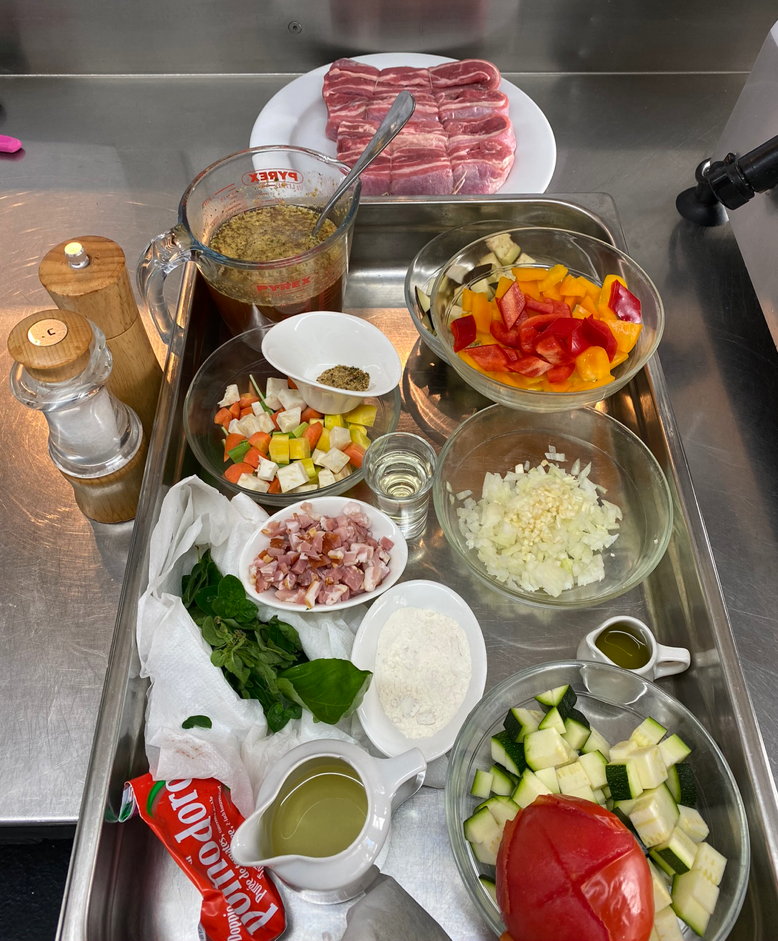 1)Zutaten 4 Portionen:Kalbsbrust, dressiert 720.00gGewürzsalzmischung für Fleisch 4.00gWeißmehl 10.00gSonnenblumenöl, high oleic 32.00gMirepoix, bunt 72.00gSpeck, geräuchert 60.00gTomatenpüree 20.00gWeißwein 80.00gKalbsfond, braun 400.00gGewürzsäcklein 0.40StückStärkemehl 8.00gGarniturOlivenöl 20.00gZwiebeln, geschält 30.00gKnoblauch, geschält 2.00gPeperoni, bunt, entkernt 100.00gAuberginen, gerüstet 52.00gZucchetti, grün, gerüstet 100.00gSalzPfeffer, weiß, aus der MühleBasilikum, frisch 6.00gOrigano, frisch 2.00gTomaten, geschält, entkernt 60.00gVorbereitung

- Die Kalbsbrust zu 180 g schweren Tranchen schneiden und zu Tendrons zusammenbinden.
- Den geräucherten Speck (ohne Knorpel) in kleine Würfel schneiden.
- Farbige Peperoni, Auberginen und Zucchetti waschen und in 1 cm große Würfel schneiden.
- Tomaten in 1 cm große Würfel schneiden.
- Basilikum und Origano waschen, zupfen, trockentupfen und fein hacken.
- Gewürzsäcklein aus Lorbeerblatt, Gewürznelke und Thymian bereitstellen.Zubereitung

- 2)Die Kalbsbrustschnitten würzen und leicht mit Weißmehl bestäuben.
- Die Brustschnitten in einer Braisiere (Schmorpfanne) im heißen Öl beidseitig anbraten.
- Das Fleisch herausnehmen und das überschüssige Öl abgießen.
- 3)Das Mirepoix und die Speckwürfel beigeben und anrösten.
- 4)Das Tomatenpüree beigeben, kurz mitrösten, mit Weißwein ablöschen und fast vollständig einkochen lassen.
- 5)Mit einem Viertel des braunen Kalbsfonds auffüllen und nochmals einkochen.
- Das Fleisch wieder beigeben und glasieren.
- 6)Mit dem restlichen Kalbsfond auffüllen, bis das Fleisch knapp bedeckt ist und das Gewürzsäcklein beigeben.
- 7)Zugedeckt im Ofen unter zeitweisem Wenden und 8) Arrosieren (Begießen) mit dem eingekochten Fond glasieren.
- Eingedünstete Flüssigkeit allenfalls ergänzen.
-9) Das Fleisch herausnehmen und das Gewürzsäcklein entfernen.
- Stärkemehl mit wenig kaltem Wasser anrühren und die Sauce binden und abschmecken.
-10) Die Sauce durch ein Drahtspitzsieb passieren und etwas einkochen lassen.Zubereitung Gemüse

- 11) Zwiebeln, Knoblauch und 12) Peperoni im Olivenöl andünsten.
- 13) Die Auberginen und Zucchetti beigeben und würzen.
- Zugedeckt bei schwacher Hitze ohne Fremdflüssigkeit weich dünsten.
- Kurz vor Ende der Garzeit Tomatenwürfel, Basilikum und Origano beigeben und abschmecken.Anrichten 14)

- Bindfaden von den Kalbsbrustschnitten entfernen.
- Kalbsbrustschnitten auf dem Ratatouille anrichten.
- Mit wenig Sauce umgießen.
- Restliche Sauce separat dazu servieren.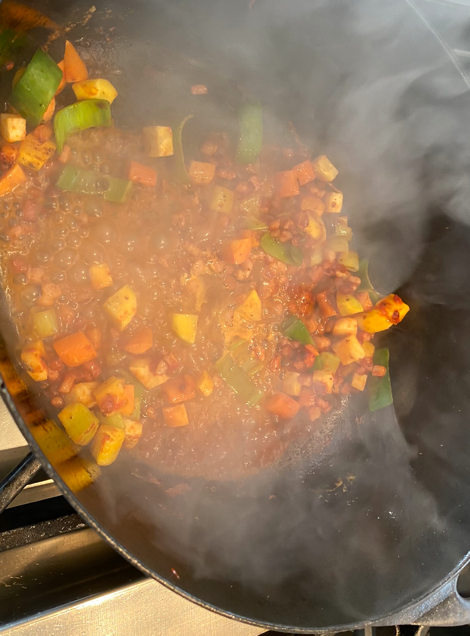 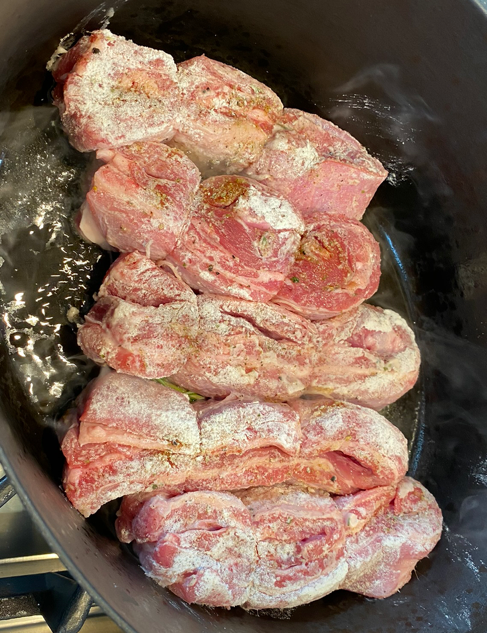 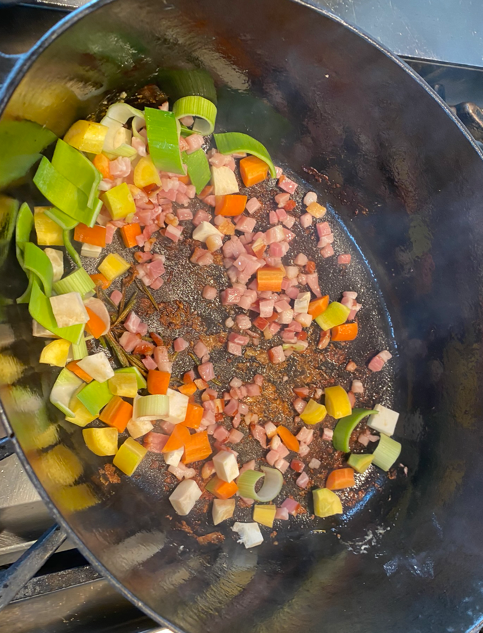 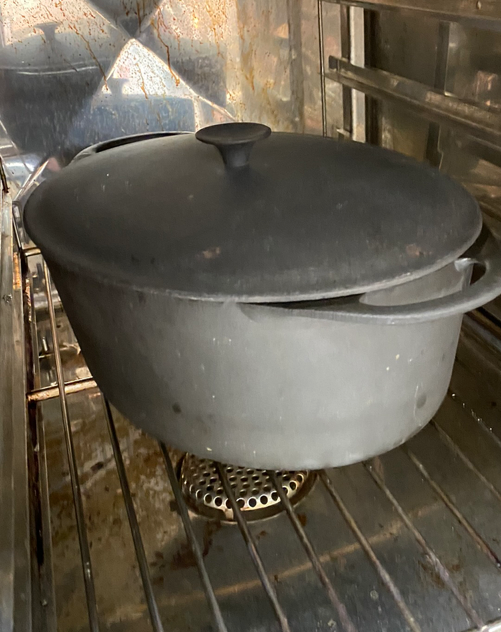 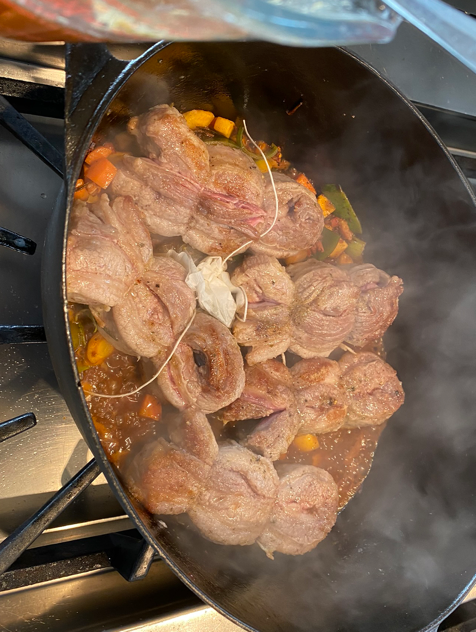 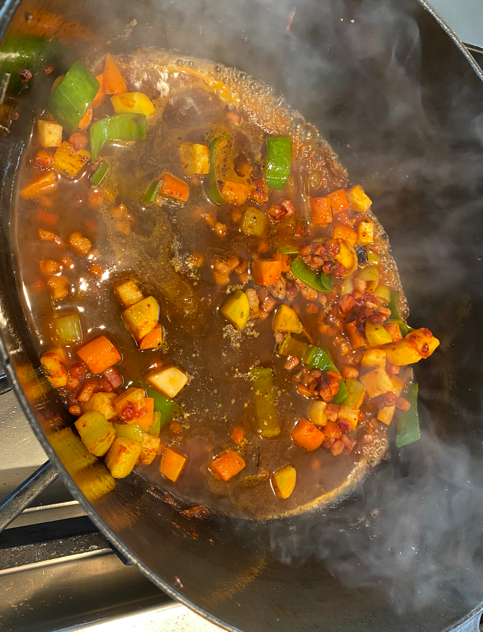 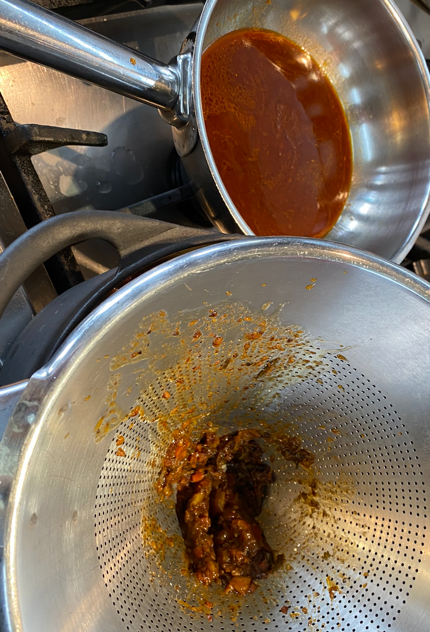 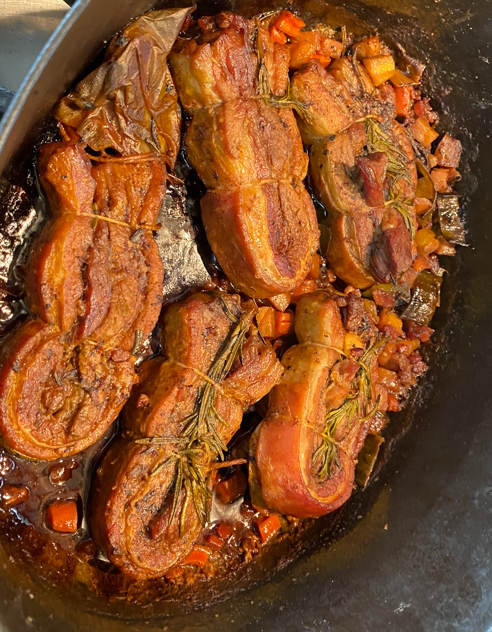 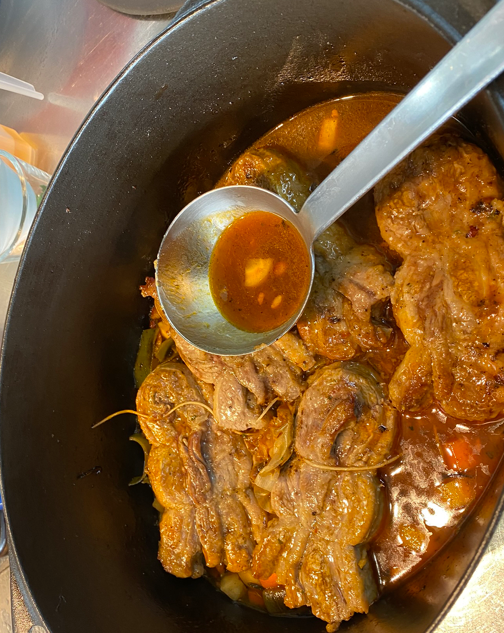 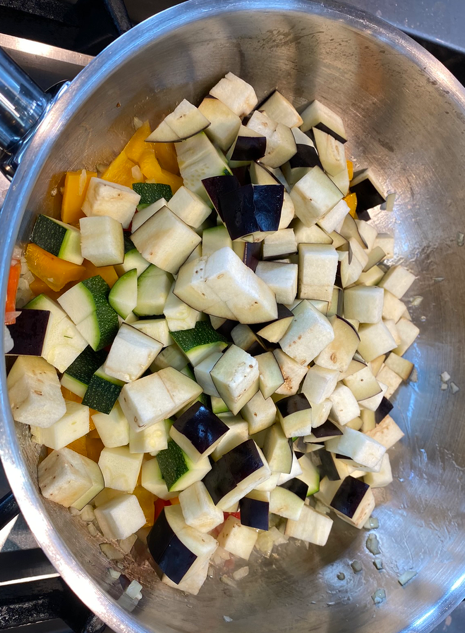 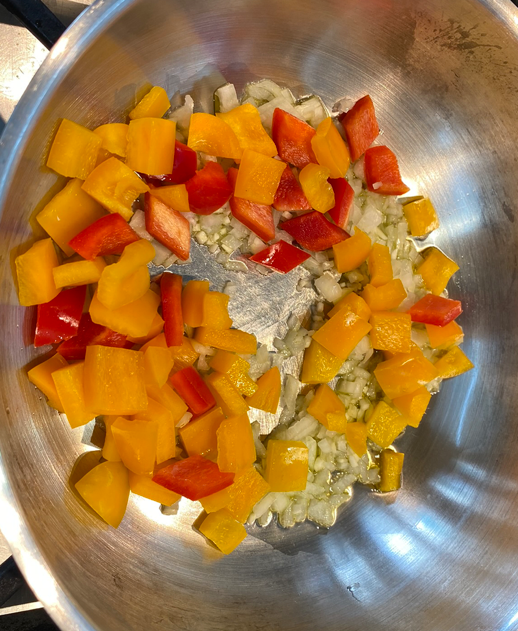 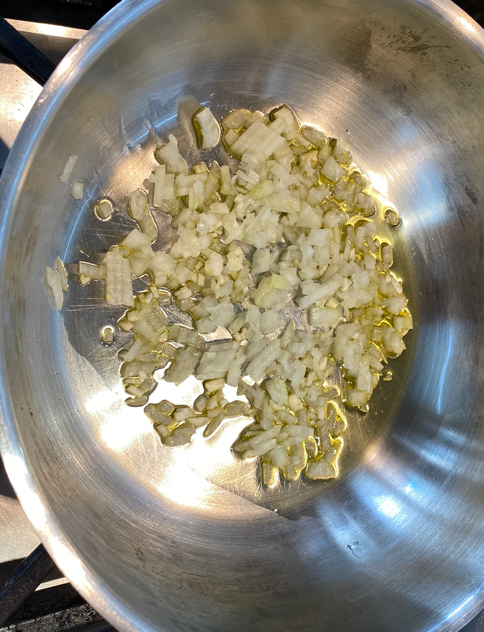 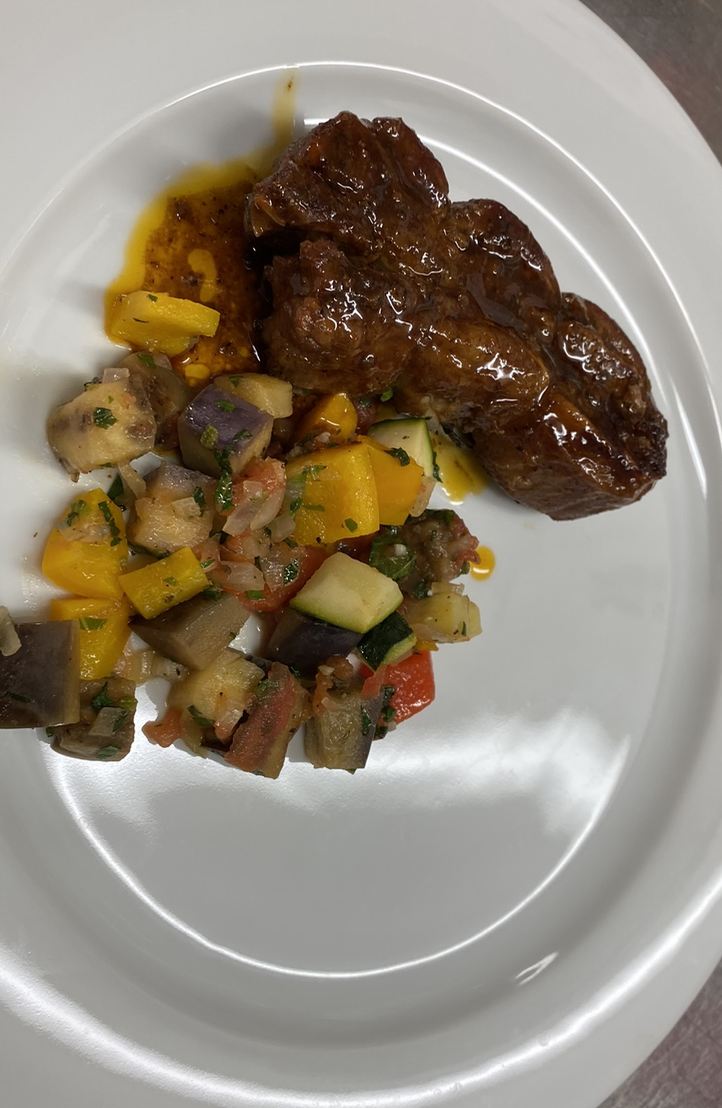 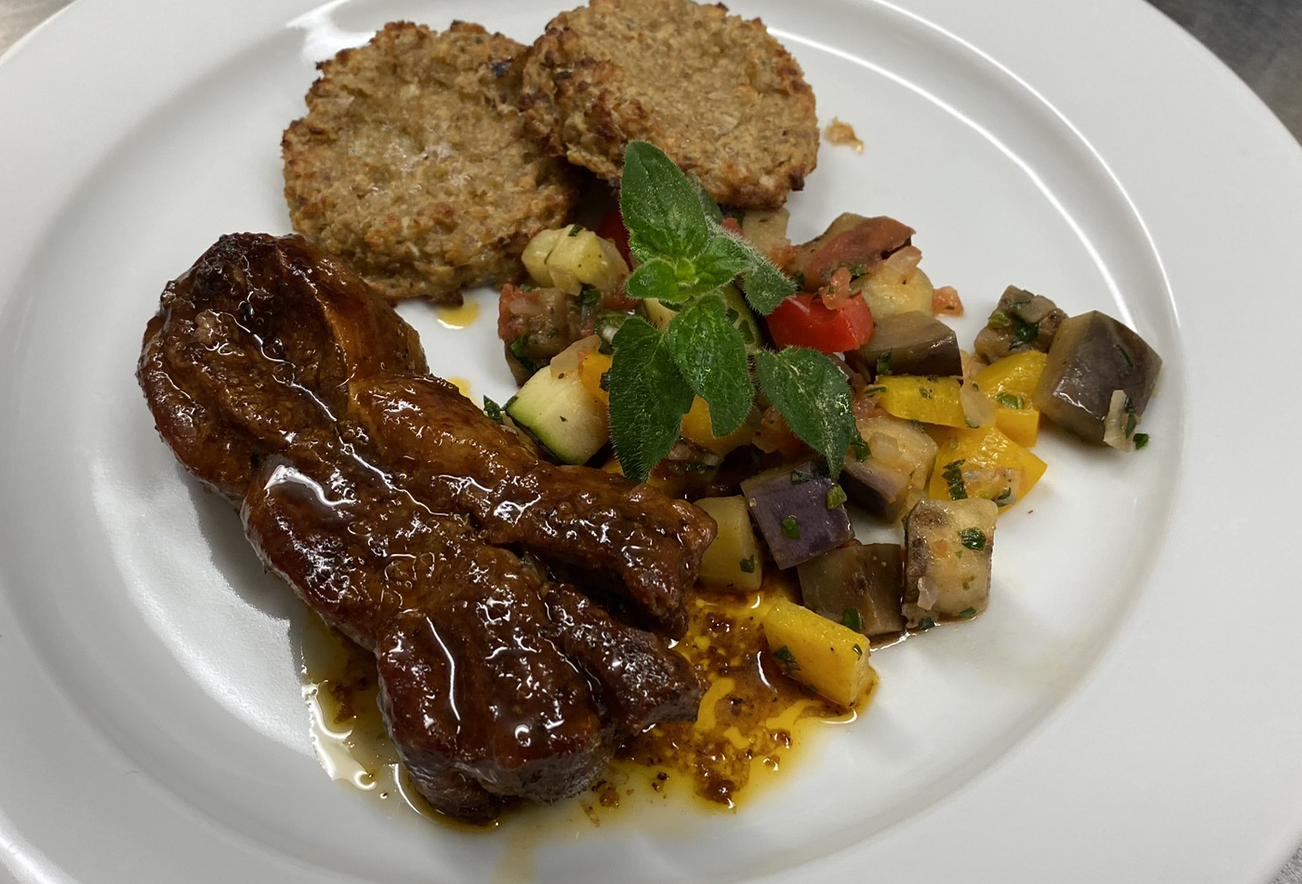 